令和６年度　食品表示法研修会参加申込書必要事項を記入のうえ、メールまたはFAXにて下記へお申し込みください。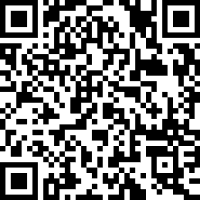 申込締切：令和６年８月２０日（火）【記入欄】【参加者】【ペーパーレスの取組について】ペーパーレスの取組の一環として、希望される方には事前にメールで研修資料のPDFファイルをお送りします。この場合、当日の紙資料の配付は行いませんので、ご自身のタブレット等を活用して研修を受講いただきます。ペーパーレス希望の有無を選択してください。ペーパーレスを　　　□　希望する　　□　希望しない※本申込書の記載情報は、研修会運営に係る目的にのみ使用します。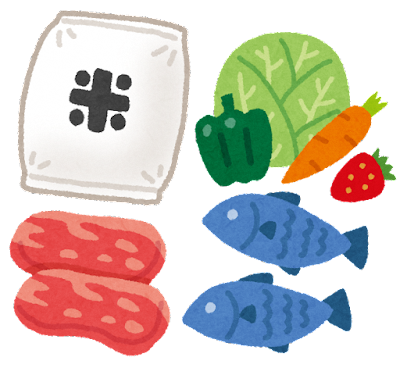 申込日：申込担当者名：電話番号：　　　　E-mail：会社名・屋号等業種名参加者氏名【当日取り上げて欲しい内容や、事前の質問】（当日、全ての内容にはお応えできない場合があります。）